Publicado en  el 09/04/2015 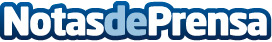 The Masters arranca el día en que el gran Seve Ballesteros cumpliría 58 añosBienvenidos a una de las semanas grandes del año para el aficionado al golf. Bienvenidos a la semana del Masters, en la que se citan en los greenes de Augusta National los mejores jugadores del mundo. Entre ellos, tres españoles: Sergio García, Miguel Ángel Jiménez y José MaríDatos de contacto:Nota de prensa publicada en: https://www.notasdeprensa.es/the-masters-arranca-el-dia-en-que-el-gran-seve_1 Categorias: Golf Universidades http://www.notasdeprensa.es